  		        Buenos Aires y Calafate 7 días 6 noches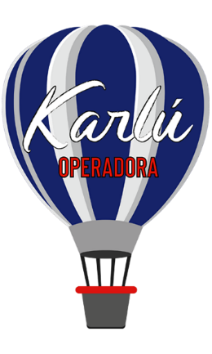 Día 1 Buenos AiresLlegada, recepción y traslado en servicio privado al hotel seleccionado.Resto del día libre. Alojamiento.Día 2 Buenos AiresDesayuno en el hotel. Por la mañana realizaremos la vista de la ciudad: Disfrute de la Ciudad en una visita guiada por sus principales atractivos. Esta excursión transmite la emoción de un Buenos Aires múltiple. Conoceremos el símbolo de nuestra ciudad: el Obelisco Recorreremos plazas como las de mayo, San Martín, Alvear; y avenidas como Corrientes, De mayo, 9 de Julio, entre otras; barrios con historia como La Boca, San Telmo, suntuosos como Palermo y Recoleta, modernos como Puerto Madero; los parques, Lezama y Tres de Febrero, zonas comerciales y financieras, Estadio de Fútbol y mucho más.Tarde libre. Alojamiento.Día 3 Buenos Aires/El CalafateDesayuno en el hotel. A la hora indicada, traslado en servicio privado al aeropuerto Jorge Newbery, para tomar vuelo con destino la ciudad de El Calafate.Llegada, recepción y traslado en servicio regular al hotel seleccionado. Resto del día libre. Se sugiere caminar por la calle principal, que es donde se encuentra la zona comercial, tanto de souvenirs como gastronómica. Alojamiento.Día 4 El CalafateDesayuno en el hotel. Por la mañana partiremos para realizar la visita la Glaciar Perito Moreno: Saldremos desde El Calafate hacia el Parque Nacional los Glaciares a unos 50 Km por camino asfaltado (declarado patrimonio de la humanidad por la UNESCO en 1981), continuando 30km dentro del Parque Nacional Los Glaciares hasta llegar al Glaciar Perito Moreno. Desde su inicio el viaje depara agradables sorpresas. Saliendo de la Localidad, a la derecha podemos observar el Lago Argentino con su Bahía Redonda. En ella se puede apreciar una variedad importante de avifauna, destacándose el cisne de cuello negro, flamenco, pato vapor, gallareta, cauquén. Se destaca el color amarillo del campo, esto se debe a sus pastos llamados coirón, y entre ellos se destaca, el coirón blanco y petiso. En los primeros 40 km se recorre la estepa patagónica, pasando posteriormente a la entrada del Parque Nacional a observar la vegetación arbórea perteneciente en su gran mayoría de la familia "notofagus" (ñires, guindos, lengas) y uno que otro canelo, y flores de diversos colores, entre las que se resalta el notro por su colorido rojo intenso correspondiendo la misma al Bosque Andino Patagónico. Una vez en el glaciar, nos dirigimos hacia el balcón principal, para luego recorrer las pasarelas libremente, hasta el horario de encuentro acordado con el guía. Las pasarelas ofrecen desde sus miradores diferentes perspectivas del glaciar, permitiendo disfrutar de este increíble espectáculo natural. El glaciar, lleva el nombre del gran explorador argentino del siglo pasado, y es de los pocos en el mundo en avance. Ello lo ha convertido en uno de los mayores espectáculos naturales del Mundo. En su avance represa las aguas del Brazo Rico del Lago Argentino, con lo que el nivel de aquel llega a elevarse hasta 30 metros sobre el del Lago Argentino, haciendo presión sobre los hielos. En primer lugar, se crea un túnel con una bóveda de más de 50 metros por el que las aguas del Brazo Rico descienden hasta el Lago Argentino. La erosión causada por el agua provoca finalmente el derrumbe de la bóveda, en uno de los espectáculos más imponentes que puedan presenciarse. El proceso se ha repetido a lo largo de intervalos irregulares: la última ruptura, que comenzó a producirse el 10 de marzo de 2018.Para el almuerzo el Parque posee un área de servicios provista de un restaurante y un snack.Durante este paseo, también realizaremos la navegación del brazo norte del lago en el Safari Náutico: que permite apreciar la majestuosa pared sur del Glaciar Perito Moreno. Esta pared de hielo glaciar tiene aproximadamente 60m de altura y más 100m por debajo del nivel del lago.El barco se acerca a unos 200m del lugar donde el Glaciar toca la Península de Magallanes, y luego recorre en toda su extensión (casi 3km) la pared sur permitiendo disfrutar de los desprendimientos que se producen a diario y la mágica belleza de sus seracs, grietas e intensos azules.Este servicio se efectúa con la embarcación Yagán, con capacidad para 110 pasajeros.El embarque se realiza en el puerto ubicado en la bahía “Bajo de las Sombras”, aproximadamente a 7 km antes del Mirador del glaciar.Es muy recomendable para completar la visita al glaciar ya que desde las pasarelas no es visible la pared sur en toda su magnificencia. Al finalizar el paseo por la tarde, regreso al hotel.Día 5 El CalafateDesayuno en el hotel.  Por la mañana visitaremos una estancia patagónica donde podremos ver las actividades que realizar y donde almorzaremos muy rico también.Lejos del turismo masivo y cerca del El Calafate se encuentra la Estancia Nibepo Aike. Un lugar que guarda la esencia de las antiguas estancias Patagónicas. Inicialmente llamada La Jerónima, Nibepo Aike cubre una superficie de más de 12.000 ha delimitada por el Brazo Sur del Lago Argentino y la frontera con Chile, enmarcada por la Cordillera de los Andes. Dedicada a la producción bovina con una cabaña de Hereford y con muchos vestigios de la época del auge de la producción ovina, constituye un lugar ideal para poder hacer una inmersión en la vida de una autentica estancia patagónica. Programa: El recorrido por los hoteles comienza a las 08:30 hrsSalida de El Calafate 09:00 hrs. transitando un paisaje de estepa por el camino de ripio de la ruta 15. Durante el camino se tendrán muy lindas vistas del Cerro Frías y a medida que se avanza hacia el Oeste de la Cordillera de los Andes. Luego de cruzar el Río Rico, el paisaje de estepa cambia abruptamente a un paisaje cordillerano. Durante el camino es frecuente ver cóndores, zorros y liebres.Arribo a la estancia luego de recorrer la margen del Lago Roca y de haber ingresado al Parque Nacional Los Glaciares. El guía anfitrión les dará la bienvenida a la Estancia y los acompañará al Quincho donde se les invitará con una bebida caliente (té, café o mate) acompañados de pastelería casera. Una buena pausa para disfrutar de una magnifica vista de la Cordillera de los Andes.Comienzo de la caminata para recorrer las instalaciones de una típica estancia patagónica que se dedicó antiguamente a la producción ovina y que hoy en día se ha transformado en la más prestigiosa cabaña de Hereford de estas latitudes y que mantiene además una majada de ovinos.En las Caballerizas, quien haya optado por la cabalgata, montará y saldrá a explorar los alrededores acompañados de un guía baqueano (costo adicional).Mientras tanto el resto del grupo hará una buena caminata durante la cual tendrá excelentes vistas del Brazo Sur del Lago Argentino descubriendo diversos afloramientos rocosos erosionados por la acción glaciaria y los cambios de niveles del lago; allí se podrán apreciar con claridad los pliegues de la corteza terrestre diferenciados entre sí por la variedad de sedimentos que le dieron origen. Estas formaciones se suceden hasta llegar a un punto en que las rocas conforman un anfiteatro natural dando origen a playas muy tranquilas de curiosas formas. A través de senderos descubriremos un bosque de lengas y ñires, donde habitan caranchos, cachañas, liebres, pájaros carpinteros, águilas y una abundante variedad de flora y fauna autóctona. El recorrido puede variar según las condiciones climáticas.Luego de la caminata o cabalgata el grupo se encuentra en la puerta del galpón de esquila. Una oportunidad para conocer un galpón con todos sus competentes y comprender el trabajo de las comparsas de esquila. Se explicará el proceso desde la esquila del animal hasta el armado del fardo de lana, forma en la cual la lana es estivada y transportada. Como sistema se utilizará la tijera manual como se hacía antiguamente en todas las estancias hasta la aparición de la manija mecánica con peine cortante, sistema mucho más rápido y práctico.Luego se hará una demostración de prueba de riendas, o bien según las actividades rurales del día con trabajo de hacienda en los corrales. Esta actividad está sujeta a condiciones climáticas por lo tanto para proteger a animales y jinetes si el suelo está muy resbaloso podrá ser cancelado.Regresando hacia el Quincho donde se está asando un cordero al palo, se pondrá énfasis sobre la historia del lugar y rememorar anécdotas e historias de los primeros pobladores. Cruzando por la huerta de donde proviene la mayoría de la verdura consumida en la estancia llegaremos al Quincho donde el Asador ya tendrá el asado a punto para que los comensales se deleiten con un rico cordero patagónico mientras que disfrutan de la imponente vista de la Cordillera. Mientras tanto la vida en la estancia continúa y es frecuente ver pasar los gauchos a caballos arreando vacunos y/o ovinos y perderse en el horizonte. De regreso a El Calafate, el haber experimentado la vida de una típica estancia patagónica nos dará una nueva perspectiva de las cosas encontrando más sentido a los inmensos paisajes patagónicos caracterizados por lo infinito y lo remoto. Día 6 El Calafate/Buenos AiresDesayuno en el hotel. Tiempo libre hasta la hora indicada para tomar el traslado en servicio regular al aeropuerto, para tomar vuelo con desatino la ciudad de Buenos Aires. Llegada, recepción y traslado en servicio privado al hotel seleccionado. Resto del día libre.Día 7 Buenos AiresDesayuno en el hotel. A la hora indicada tomaremos el traslado en servicio privado, al aeropuerto internacional de Ezeiza, para tomar vuelo con desatino su lugar de origen.Costo por persona en dólares americanos:Hotel Waldorf/Sierra Nevada   SGL.	 DBL.	       TPL.Hotel Dazzler Maipu/Calafate ParqueHotel Amerian Park/PanamericanoIncluye:2 noches en Buenos AiresHD Visita de la ciudad3 noches en CalafateFD Glaciar P. Moreno con entrada incluidaSafari NáuticoFD Estancia Nibepo Aike con almuerzo1 noche en Buenos AiresDesayunos incluidosTraslados en Buenos Aires en servicio privado, en Calafate en servicio regularVisitas en servicios regularNo incluye:Tasa turística Visit Buenos Aires (Debe abonarse en el hotel)Asistencia de guía las 24 horas.Notas:Para reservaciones, se requiere copia del pasaporte con vigencia mínima de 6 meses después de su regresoLos documentos como pasaporte, visas, vacunas o cualquier otro requisito que solicite el país visitado, son responsabilidad del pasajero.Las cotizaciones están sujetas a cambio al momento de confirmar los servicios por escrito.Los traslados regulares cuentan con horario preestablecido, sujetos a cambios sin previo aviso. Cualquier servicio NO utilizado, NO APLICA para reembolso.Tarifas sujetas a cambio y disponibilidad al momento de confirmar serviciosTarifa aplica para pago con transferencia bancaria o cheque Pagos con tarjeta de crédito visa o mc aplica cargo bancario de 3.5%El tipo de cambio se aplica el día que se realiza el pagoVigencia: junio de 2020 – febrero 202115/09/2020 - 31/10/2020USD 903USD 598USD 53901/11/2020 - 28/02/2021USD 967USD 635USD 56601/07/2020 - 05/07/2020USD  819 USD 514USD 49306/07/2020 - 08/07/2020USD  832 USD 528USD 50613/07/2020 - 02/08/2020USD1,052USD 653USD 64013/07/2020 - 02/08/2020USD 953 USD 603USD 55303/08/2020 - 25/08/2020USD 931 USD 582USD 532